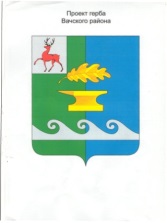      ОТДЕЛ КУЛЬТУРЫ АДМИНИСТРАЦИИ ВАЧСКОГОМУНИЦИПАЛЬНОГО РАЙОНАул. Советская, д.12 а, р.п. Вача, Нижегородской области, 606150       тел: (831-73) 6-17-60             факс 6-26-77   E-mail:ok.vacha52 @mail.ru От 29.07.2020 г.  № ____ на  __________от ___________          информацияАналитическая записка по исполнениюмуниципального задания по учреждениям подведомственным Отделу культуры Вачского муниципального района за 6 месяцев 2020 года.1. Пояснения по исполнению муниципального задания по показателям, характеризующим качество услуги.По состоянию на 1 июля 2020 года составило выполнения муниципального задания по показателям, характеризующим качество муниципальной услуги к плановому периоду (%):На 73,7 % по МБУК «ЦМКС»  На 54,4 % по МБУК «ЦМБС»На 57,7 % по МБУК «ВРИКМ»На 100 % по МБУ ДО «ДШИ»На 100 % по МБУ ДО «ДЮСШ «Арефино»2. Пояснения по исполнению муниципального задания по объему финансирования за 1 полугодие 2020 года.По состоянию на 1 июля 2020 года составило выполнения муниципального задания по объему финансирования за 1 полугодие 2020 года к плановому периоду (%):На 88 % по МБУК «ЦМКС»На 89,6 % по МБУК «ЦМБС»На 75,9 % по МБУК «ВРИКМ»На 93,6 % по МБУ ДО «ДШИ»На 84,3 % по МБУ ДО «ДЮСШ «Арефино».И.о.начальника                                                                     С.Н.ОтекинИсполнительЩукина Инна Викторовна6-15-09 